                 MAŠNI NAMENI župnij PZD / od 12. avgusta do 19. avgusta 2018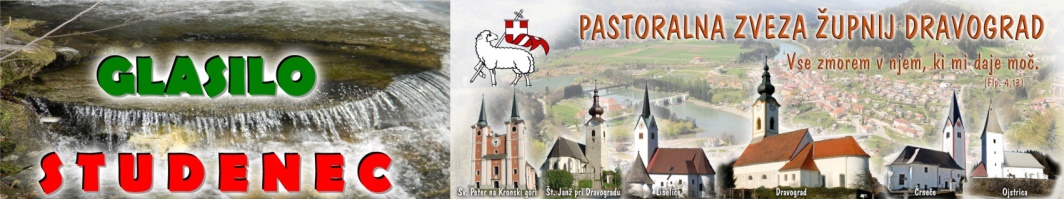 OSEBEK – Učiteljica je pri uri slovenščine na tablo napisala stavek: »Reven moški je umrl zaradi lakote.« »Peter, kje je osebek?« je vprašala učenca. »Verjetno na pokopališču!«            12.8.2018                                                          Številka 32 / 2018PRED PRAZNIKOM MARIJINEGA VNEBOVZETJAMarija, prihajam k tebi iz hrupa življenja.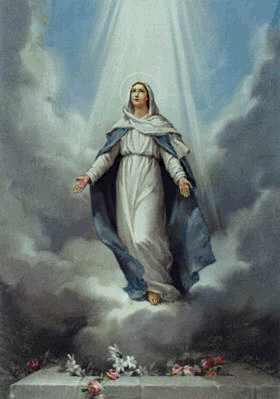 Kako težko je sprejeti vse, kar se nam zgodi ves dan dela in boja.Stvari, s katerimi smo se tako dolgo slepili, so nas razočarale.Ljudje s katerimi bi bili radi dobri, nas zavračajo. Nekateri, ki jim pomagamo v stiski, nas skušajo izkoriščati. Zato prihajam k tebi, Marija, kajti v meni hodi negotov otrok.Ob tebi pa sem močan in poln zaupanja.Samo ob misli, da imam tako Mamo, se mi vrne pogum. Čutim, da se opiram na tvojo laket in da me tvoja roka vodi. Tako morem mirno nadaljevati pot.Popolnoma me prenovi, da bom lahko v težavah videl tudi lepo stran življenja. Podpri me, da bom mogel hoditi brez strahu. Daj mi roko, da bomvedno našel pravo pot. Ti si dosegla svoj cilj življenja in si za večno prisvojem Sinu. Tudi mi želimo po tvoji poti. A sedaj te prosimo,blagoslovi nas, da bo naša navzočnost v svetu znamenje tvojega varstva. Amen.                                                              Ignacijo Laranjaga. 19.NAVADNA nedelja12. avgust 8.008.009.0010.0011.00ŠP – † TEREZIJA G. (sosed Anži)     L –  † PAVLA P. (botra Mojca)ŠT – † JOŽE Š.D –  † LJUDMILA S., LJUDMILA H. in AVGUST ml. in st.                     ter SOR. ROTMAN O – † JOŽE O. ŠT – krstno slavje ob 12.30 (Nik)   Ponedeljek13.avgust  16.0018.30DSČ – PO NAMENUD – † LILIJANA K.  Torek14.avgustMaksimilijan Kolbe, muč.17.00 18.30E – PO NAMENUD – † ANTON J.         Sreda15.avgustMARIJINO VNEBOVZE-TJE Veliki šmaren 9.00 16.0017.0018.30SK – praznična maša s procesijo: † PO NAMENUMaše na romarskih krajih  v čast Marije Vnebovzete; npr. Devica Marija na Kamnu, Homec pri Slov.Gradcu ŠP –  † ANDREJ in ANGELA R. – 24.obl.ŠT –  † MARIJA V. (Pogačevi iz Pameč)D –   † KATICA K. (nečak Andrej) Četrtek16. avgust  Sv.Rok,, romar 17.00  18.30Dopoldan maše pri Sv. Roku na SelahD – RAZGOVOR ZA KRST /starši+botri/D – † DANIJEL S. -60.r.d.Petek17. avgust18.30D – ZA ZDRAVJE   Sobota18. avgustSv. Helena, cesarica 16.00 16.00 18.00  SK – poroka Laznik - MithansBukovje: poroka Kanduč - DenšaD – večerna nedeljska maša: † DAMJAN P. –obl.                      20.NAVADNA nedelja19. avgust 8.008.009.309.3011.0011.0015.00ŠT – † IVAN V.- 8.obl. Č – † PO NAMENU ŠP – † STANKO C.D –  † KAISERJEVI  SB – lepa nedelja s procesijo: † MARTIN Č.                                                   †  MARIJA B. L – † PO NAMENUGrubar.vrh: † STANISLAVA Z..p.d.Rodaf - r    